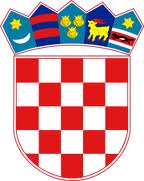 REPUBLIKA HRVATSKASISAČKO MOSLAVAČKA ŽUPANIJAOPĆINA LIPOVLJANIOPĆINSKO  VIJEĆEKLASA: 024-03/22-01/07URBROJ: 2176-13-01-22-01Lipovljani, 28. rujna 2022. godine  Na temelju članka 34. Statuta Općine Lipovljani (Službeni vjesnik, broj: 14/21) i članka  29. 54. i 55.  Poslovnika o radu Općinskog vijeća Općine Lipovljani (Službeni vjesnik, broj: 36/21),  predsjednik Općinskog vijeća Općine Lipovljani   S A Z I V A11.  sjednicu Općinskog vijeća Općine Lipovljani koja će se održati 04. listopada 2022. godines početkom u 18,00 sati u općinskoj vijećnici.Za  sjednicu predlažem sljedeći                                                  D N E V N I   REDUsvajanje zapisnika s 10. sjednice Općinskog vijeća Općine Lipovljani od 07. srpnja 2022. godine,  Aktualni sat,Polugodišnji izvještaj o izvršenju Općinskog proračuna Općine Lipovljani za 2022. godinu s bilješkama,Polugodišnji izvještaj o izvršenju financijskog plana Narodne knjižnice i čitaonice Lipovljani za 2022. godinu,Polugodišnji izvještaj o izvršenju financijskog plana Dječjeg vrtića Iskrica za 2022. godinu,Prijedlog III. izmjena i dopuna Općinskog proračuna Općine Lipovljani za 2022. godinu s obrazloženjem,Prijedlog III. izmjena i dopuna Programa građenja komunalne infrastrukture za 2022. godinu,Prijedlog I. izmjena i dopuna Programa održavanja komunalne infrastrukture za 2022. godinu,Prijedlog II. izmjena i dopuna Programa javnih potreba u obrazovanju i odgoju Općine Lipovljani za 2022. godinu,Prijedlog II. izmjena i dopuna Programa javnih potreba u kulturi za 2022. godinu,Prijedlog Odluke o odabiru najpovoljnijeg ponuditelja;Prijedlog Odluke o izmjeni Odluke o imenovanju Povjerenstva za procjenu šteta od prirodnih nepogoda,Mole se pozvani da se odazovu na sjednicu, a eventualni izostanak da opravdaju na telefon 044/ 676-933.								     Predsjednik							      Tomislav Lukšić dipl. ing. šum., v.r.